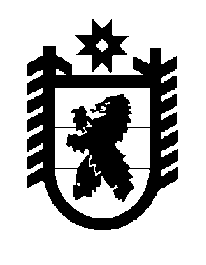 Российская Федерация Республика Карелия    ПРАВИТЕЛЬСТВО РЕСПУБЛИКИ КАРЕЛИЯПОСТАНОВЛЕНИЕот 23 января 2015 года № 12-Пг. Петрозаводск Об установлении образовательной организации, имеющей право на проведение экзамена на владение русским языком, знание истории России и основ законодательства Российской Федерации, и утверждении Порядка и формы проведения экзамена на владение русским языком, знание истории России и основ законодательства Российской ФедерацииВ соответствии с пунктом 8 статьи 15.1 Федерального закона от                 25 июля 2002 года № 115-ФЗ «О правовом положении иностранных   граждан в Российской Федерации» Правительство Республики Карелия                         п о с т а н о в л я е т:1. Установить образовательной организацией, имеющей право на проведение экзамена на владение русским языком, знание истории России и основ законодательства Российской Федерации, государственное автономное профессиональное образовательное учреждение Республики Карелия «Петрозаводский педагогический колледж».2. Утвердить прилагаемые Порядок и форму проведения экзамена на владение русским языком, знание истории России и основ законодательства Российской Федерации.           Глава Республики  Карелия                       			      	          А.П. ХудилайненУтверждены постановлениемПравительства Республики Карелияот 23 января 2015 года № 12-ППорядок и формапроведения экзамена на владение русским языком, знание истории России и основ законодательства Российской Федерации1. Настоящие Порядок и форма определяют правила проведения экзамена на владение русским языком, знание истории России и основ законодательства Российской Федерации для иностранных граждан в целях получения патента, указанного в статье 13.3 Федерального закона от 25 июля 2002 года № 115-ФЗ «О правовом положении иностранных граждан в Российской Федерации» (далее – экзамен).2. Экзамен на владение русским языком проводится в сочетании устной (в виде собеседования) и письменной (в виде тестирования) форм, на знание истории России и основ законодательства Российской Федерации – в письменной форме (в виде тестирования), в том числе с использованием компьютерных и дистанционных технологий.3. В целях разработки методического обеспечения проведения экзамена и контрольных измерительных материалов для подготовки и проведения экзамена Министерство образования Республики Карелия создает комиссию, состав которой формируется из числа работников государственных образовательных организаций Республики Карелия и утверждается Министерством образования Республики Карелия.4. Для проведения экзамена образовательная организация, имеющая право на проведение экзамена, установленная Правительством Республики Карелия (далее – образовательная организация),  создает комиссию по проведению экзамена.Состав комиссии по проведению экзамена, возглавляемой председателем данной комиссии, формируется из числа педагогических работников, имеющих высшее образование по направлениям подготовки «Филология» и (или) «Лингвистика», «История», «Юриспруденция».5. С целью разрешения спорных вопросов, возникающих при оценивании результатов экзамена, образовательная организация создает конфликтную комиссию.Состав конфликтной комиссии формируется из числа педагогических работников, имеющих высшее образование по направлениям подготовки «Филология» и (или) «Лингвистика», «История», «Юриспруденция», представителей органов исполнительной власти Республики Карелия, осуществляющих государственное управление в сфере образования, труда, охраны труда, содействия занятости населения и трудовой миграции на территории Республики Карелия, государственных образовательных организаций Республики Карелия.В состав конфликтной комиссии не допускается включать членов комиссии по проведению экзамена.6. Расписание и продолжительность проведения экзамена определяется образовательной организацией.7. Экзамен проводится в учебных аудиториях, оснащенных средствами осуществления записи на аудионосители и воспроизведения аудиозаписи.8. Для каждого участника экзамена выделяется отдельное рабочее место.9. Для участников экзамена с ограниченными возможностями здоровья место для проведения экзамена должно быть оборудовано с учетом особенностей их психофизического развития, индивидуальных возможностей и состояния здоровья.10. Для сдачи экзамена иностранный гражданин подает в образовательную организацию заявление в письменной или электронной форме.11. Образовательная организация не позднее чем за неделю до проведения экзамена размещает информацию о дате проведения экзамена и демонстрационные варианты тестов на своих информационных стендах и официальном сайте в информационно-телекоммуникационной сети «Интернет».Экзамен проводится не позднее двух недель со дня подачи иностранным гражданином заявления о сдаче экзамена.12. До проведения экзамена образовательная организация предостав-ляет иностранному гражданину возможность:ознакомиться с порядком и формой проведения экзамена;получить консультации по вопросам проведения экзамена;самостоятельно пройти экзамен по демонстрационным вариантам тестов и ознакомиться с его результатами.13. В день проведения экзамена, до начала его проведения, член комиссии по проведению экзамена проводит инструктаж иностранных граждан, а также информирует их о порядке и форме проведения экзамена, продолжительности экзамена, о времени и месте ознакомления с результатами сдачи экзамена.14. Иностранный гражданин с целью разрешения спорных вопросов, возникших при оценивании результатов экзамена, вправе подать обращение в конфликтную комиссию.Обращение в конфликтную комиссию подается в письменной форме не позднее дня, следующего за днем ознакомления с результатами сдачи экзамена.15. Конфликтная комиссия рассматривает обращение не позднее десяти дней со дня поступления обращения.Иностранный гражданин при желании присутствует при рассмотрении обращения.16. При рассмотрении обращения конфликтная комиссия выносит одно из решений:об отклонении обращения;об удовлетворении обращения.17. Иностранному гражданину, успешно сдавшему экзамен, выдается документ о прохождении экзамена, форма которого утверждается федеральным органом исполнительной власти, осуществляющим функции по выработке государственной политики и нормативно-правовому регулированию в сфере образования.18. Все материалы экзамена  хранятся в образовательной организации.